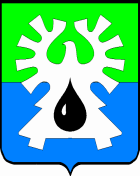 МУНИЦИПАЛЬНОЕ ОБРАЗОВАНИЕ ГОРОД УРАЙХАНТЫ-МАНСИЙСКИЙ АВТОНОМНЫЙ ОКРУГ - ЮГРА    ДУМА ГОРОДА УРАЙ  ПРЕДСЕДАТЕЛЬ    ПОСТАНОВЛЕНИЕот 21.09. 2017                                                                                                  № 4О внесении изменений в постановление председателя Думы города Урай «О порядке размещения сведений о доходах, расходах, об имуществе и обязательствах имущественного характера муниципальных служащих и членов их семей на официальном сайте администрации города Урай и предоставления этих сведений общероссийским средствам массовой информации для опубликования»В соответствии с подпунктом 3) пункта 1 статьи 5 Закона ХМАО - Югры от 30.06.2017 N 36-оз "О внесении изменений в отдельные законы Ханты-Мансийского автономного округа - Югры"   1.Внести следующие изменения в постановление председателя Думы города Урай от 19.02.2016 № 3 «О порядке размещения сведений о доходах, расходах, об имуществе и обязательствах имущественного характера муниципальных служащих и членов их семей на официальном сайте администрации города Урай и предоставления этих сведений общероссийским средствам массовой информации для опубликования»: 1.1. В наименовании  постановления заменить слова «на официальном сайте администрации города Урай» словами «на официальном сайте органов местного самоуправления города Урай». 1.2. В пункте 1 постановления заменить слова «на официальном сайте администрации города Урай» словами «на официальном сайте органов местного самоуправления города Урай». 1.3. В наименовании приложения к постановлению заменить слова «на официальном сайте администрации города Урай» словами «на официальном сайте органов местного самоуправления города Урай». 1.4. В пункте 1 приложения к постановлению заменить слова «на официальном сайте администрации города Урай» словами «на официальном сайте органов местного самоуправления города Урай».1.5. В пункте 4 приложения к постановлению заменить слова «на официальном сайте администрации города Урай» словами «на официальном сайте». 2.     Опубликовать настоящее постановление в газете «Знамя».3.    Контроль выполнения постановления возложить на руководителя аппарата Думы города Урай  (Л.Л. Чемогина).Председатель Думы города Урай                                                                     Г.П. Александрова